								ПРОЕКТ
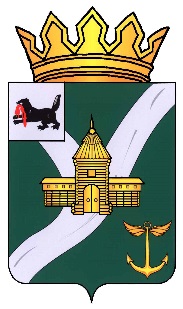 Иркутская областьУсть-Кутское муниципальное образованиеАДМИНИСТРАЦИЯПОСТАНОВЛЕНИЕот _______________							              №_______г. Усть-КутВ соответствии со статьей 69.1 Федерального закона от 13 июля 2015 года № 218-ФЗ «О государственной регистрации недвижимости», на основании представленных документов, руководствуясь статьёй 48 Устава Усть-Кутского муниципального района Иркутской области, 
ПОСТАНОВЛЯЮ:          1. В отношении объекта недвижимости – земельного участка с кадастровым номером 38:18:000014:17, Местоположение: установлено относительно ориентира, расположенного в границах участка. Почтовый адрес ориентира: Иркутская обл., Усть-Кутский район, в р-не с. Таюра,  выявлен в качестве его правообладателя, владеющий данным объектом недвижимости на праве собственности,    	Гр. Умаев Руслан Михайлович ….. г.р., место рождения: ….., паспорт гражданина Российской Федерации серия ….. номер ….. выдан ….., СНИЛС  ….., зарегистрированный  по адресу: …..2. Право собственности Умаева Руслана Михайловича на указанный в пункте 1 настоящего постановления объект недвижимости подтверждается ….. 3. Комитету по управлению муниципальным имуществом Усть-Кутского муниципального образования в срок не более пяти рабочих дней со дня принятия настоящего постановления направить в орган регистрации прав документы, предусмотренные ч.14 ст.69.1 Федерального закона от 13 июля 2015 года № 218-ФЗ «О государственной регистрации недвижимости».4. Контроль за исполнением настоящего постановления возложить на председателя Комитета по управлению муниципальным имуществом Усть-Кутского муниципального образования Шалагина А.Ю.Мэр Усть-Кутского муниципального образования                                             С.Г. Анисимов
